АДМИНИСТРАЦИЯ ГОРОДСКОГО ОКРУГА ГОРОД РЫБИНСКПОСТАНОВЛЕНИЕот 24 октября 2019 г. N 2782ОБ УТВЕРЖДЕНИИ МУНИЦИПАЛЬНОЙ ПРОГРАММЫ "УВЕКОВЕЧЕНИЕ ПАМЯТИПОГИБШИХ ПРИ ЗАЩИТЕ ОТЕЧЕСТВА"В соответствии с Бюджетным кодексом Российской Федерации, Федеральным законом от 06.10.2003 № 131-ФЗ «Об общих принципах организации местного самоуправления в Российской Федерации», решением Муниципального Совета городского округа город Рыбинск 09.12.2021 № 256 «О бюджете городского округа город Рыбинск Ярославской области на 2022 год и на плановый период 2023 и 2024 годов», постановлением Администрации городского округа город Рыбинск Ярославской области от 08.06.2020 № 1306 «О муниципальных программах», руководствуясь Уставом городского округа город Рыбинск Ярославской области,ПОСТАНОВЛЯЮ:1. Утвердить муниципальную программу "Увековечение памяти погибших при защите Отечества" согласно приложению.2. Опубликовать настоящее постановление в средствах массовой информации и разместить на официальном сайте Администрации городского округа город Рыбинск.3. Контроль за исполнением настоящего постановления возложить на первого заместителя Главы Администрации.И.о. Главыгородского округагород Рыбинск                                                                                                                                                А.В.РЯБЧЕНКОВПриложениек постановлению Администрациигородского округа город РыбинскЯрославской областиот                               №  _________Муниципальная программа«Увековечение памяти погибшихпри защите Отечества» 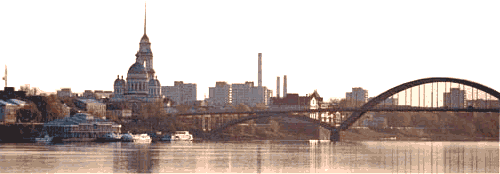 г. Рыбинск 1.Паспорт муниципальной программы2. Анализ существующей ситуации и оценка проблемы, решение которой осуществляется путем реализации программыНа территории городского округа город Рыбинск Ярославской области по состоянию на 01.01.2022 находятся 42 военно-мемориальных объекта, 25 воинских захоронения погибших при защите Отечества, из них 17 воинских захоронений находится в неудовлетворительном состоянии и требует восстановления                          (1 является братским воинским захоронением, 16 – индивидуальные). Находящиеся на большинстве воинских захоронений надгробия, памятники, элементы ограждения и другие мемориальные сооружения были установлены в послевоенные годы и изготавливались из недолговечных материалов. В настоящее время многие из них находятся в неудовлетворительном состоянии, внешний вид сооружений не соответствует требованиям современности и значимости подвига павших. Большинство воинских захоронений требуют восстановления (ремонта, реставрации, благоустройства).Существует проблема установки на действующих воинских захоронениях мемориальных знаков, указывающих, что это место воинского захоронения, а также поддержания захоронений в состоянии, достойном памяти погибших при защите Отечества.Одной из основных форм увековечения памяти погибших при защите Отечества является сохранение и обустройство отдельных территорий, связанных с подвигами погибших при защите Отечества. Для поддержания в надлежащем техническом состоянии мемориала «Огонь Славы», установленного в 1967 году (Волжская набережная), обелиска-памятника героям Великой Отечественной войны 1941 – 1945 гг., установленного в память о работниках Рыбинской нефтебазы (микрорайон – пос. Кирова), мемориальной доски в память полиграфистов, погибших в годы Великой Отечественной войны (ул. Луговая), требуется проведение работ по их восстановлению и приведению прилегающих к ним территорий в соответствующее требованиям современности состояние.На основании Закона Российской Федерации от 14.01.1993 № 4292-1 «Об увековечении памяти погибших при защите Отечества» ответственность за содержание воинских захоронений возлагается на органы местного самоуправления. В связи с этим находящиеся в неудовлетворительном состоянии воинские захоронения, подлежат восстановлению (ремонту, реставрации, благоустройству) органами местного самоуправления.Программные мероприятия направлены на создание условий для воспитания граждан, сохранение исторического и культурного наследия и его использование для воспитания и образования, передача от поколения к поколению традиционных для российской цивилизации ценностей и норм, традиций, обычаев и образцов поведения.3. Цели, задачи и ожидаемые результаты программыОсновной целью программы является увековечение памяти погибших при защите Отечества, приведение внешнего облика памятников воинской славы в надлежащее состояние и обеспечение их сохранности.В соответствии с Законом Российской Федерации от 14.01.1993 № 4292-1 «Об увековечении памяти погибших при защите Отечества» увековечению подлежит память:- погибших в ходе военных действий, при выполнении других боевых задач или при выполнении служебных обязанностей по защите Отечества;- погибших при выполнении воинского долга на территориях других государств;- умерших от ран, контузий, увечий или заболеваний, полученных при защите Отечества, независимо от времени наступления указанных последствий, а также пропавших без вести в ходе военных действий, при выполнении других боевых задач или при выполнении служебных обязанностей;- погибших, умерших в плену, в котором оказались в силу сложившейся боевой обстановки, но не утративших своей чести и достоинства, не изменивших Родине.Для достижения цели программы предусматривается решение основной  задачи – восстановление (ремонт, реставрация, благоустройство) воинских захоронений и военно-мемориальных объектов, находящихся на территории городского округа город Рыбинск Ярославской области.Решение обозначенной задачи необходимо для сохранения исторической справедливости в отношении победителей во Второй мировой войне, увековечения достойной памяти погибших при защите Отечества.4. Социально-экономическое обоснование программыПрограмма призвана обеспечить комплексный подход к решению проблемы приведения в надлежащее состояние воинских захоронений, увековечения памяти погибших при защите Отечества на мемориальных сооружениях воинских захоронений по месту захоронения, приведение внешнего облика памятников воинской славы в надлежащее состояние и создание условий по обеспечению их сохранности на территории города.Для достижения цели программы будут выполняться следующие мероприятия:- проведение комплекса ремонтно-восстановительных работ воинских захоронений и военно-мемориальных объектов;- установка мемориальных знаков;- содержание воинских захоронений и мемориальных объектов;- благоустройство мемориала «Огонь Славы» включает в себя комплекс ремонтно-восстановительных работ по облицовке площадки и лестничных маршей мемориала;- благоустройство обелиска-памятника героям Великой Отечественной войны 1941 – 1945 гг., установленного в память о работниках Рыбинской нефтебазы, и прилегающей к нему территории;- благоустройство мемориальной доски в память полиграфистов, погибших в годы Великой Отечественной войны, и прилегающей к ней территории.Реализация программы позволит к концу 2024 года привести внешний облик памятников воинской славы в надлежащее состояние, значительно улучшить состояние всех воинских захоронений, расположенных на территории городского округа город Рыбинск Ярославской области.Совокупный эффект от реализации мероприятий программы – сочетание воспитательного, экономического и социального эффектов.Воспитательный эффект предусматривает формирование уважительного отношения граждан к памяти погибших при защите Отечества, чувства гордости за свою отчизну, а также упрочение статуса России как великой культурной державы, имеющей героическое историческое наследие.Экономический эффект возникает в результате своевременного выполнения мероприятий программы, после которых не потребуются расходы на первоочередные мероприятия по обустройству и восстановлению воинских захоронений в течение следующих 20 – 25 лет.Социальный эффект проявится в воспитании патриотизма у граждан, особенно у подрастающего поколения и подготовке их к достойному и самоотверженному служению обществу и государству, к выполнению обязанностей по защите Отечества.5. Финансирование программыПотребность финансовых ресурсов на реализацию муниципальной программы в целом составляет 8 312,7 тыс. руб. Финансирование мероприятий программы осуществляется за счет: - средств бюджета городского округа город Рыбинск Ярославской области;- средств других бюджетов бюджетной системы РФ.В ходе реализации программы объемы финансирования мероприятий могут уточняться.Финансирование за счет средств других бюджетов бюджетной системы РФ осуществляется на условиях софинансирования и на основании Соглашений, заключенных между ответственным исполнителем программы и органами исполнительной власти Ярославской области.6. Механизм реализации программыМеханизм реализации программы регламентируется следующими документами:1. Постановление Правительства РФ от 09.08.2019 № 1036 «Об утверждении федеральной целевой программы «Увековечение памяти погибших при защите Отечества на 2019 - 2024 годы»;2. Постановление Правительства Ярославской области от 31.03.2021 № 174-п «Об утверждении государственной программы Ярославской области «Развитие молодежной политики и патриотическое воспитание в Ярославской области» на 2021 - 2025 годы и признании утратившими силу отдельных постановлений Правительства области».Ответственным исполнителем программы является Департамент ЖКХ, транспорта и связи, соисполнителями в части реализации мероприятий по восстановлению (ремонту, реставрации, благоустройству) воинских захоронений, установке мемориальных знаков, содержанию воинских захоронений, благоустройству обелиска-памятника героям Великой Отечественной войны 1941 – 1945 гг., установленного в память о работниках Рыбинской нефтебазы,  прилегающей к нему территории, благоустройству мемориальной доски в память полиграфистов, погибших в годы Великой Отечественной войны и прилегающей к ней территорий – МБУ «Специализированная служба по вопросам похоронного дела», в части реализации мероприятий по благоустройству мемориала «Огонь Славы» – МБУ «Управление городского хозяйства».Департамент ЖКХ, транспорта и связи осуществляет:- контроль за реализацией мероприятий программы, управление и координацию деятельности соисполнителей программы в процессе ее реализации;- обеспечение эффективности реализации программы;- подготовку при необходимости предложений по уточнению объемов финансирования, перечня и состава мероприятий, целевых показателей, соисполнителей и участников программы;- составление отчетности о ходе реализации программы. Департамент ЖКХ, транспорта и связи несет ответственность за своевременность и точность выполнения мероприятий муниципальной программы, контроль целевого использования предоставляемых бюджетных средств.Проверка целевого использования средств, выделенных на реализацию мероприятий программы, осуществляется в соответствии с действующим законодательством.Реализация программных мероприятий осуществляется соисполнителями на основе контрактов, заключаемых в соответствии с законодательством в сфере закупок товаров, работ, услуг для обеспечения государственных и муниципальных нужд.Финансирование программы осуществляется в пределах средств, предусмотренных в бюджете городского округа город Рыбинск Ярославской области, а также других бюджетах бюджетной системы РФ на цели программы.Оценка эффективности реализации программы проводится в 2019 – 2020 годах в соответствии с методикой, утвержденной постановлением Администрации городского округа город Рыбинск от 06.06.2014 № 1727 «О программах городского округа город Рыбинск», в последующие периоды – в соответствии с методикой, утвержденной постановлением Администрации городского округа город Рыбинск Ярославской области от 08.06.2020 № 1306 «О муниципальных программах».7. Индикаторы результативности программыОценка результативности реализации программы осуществляется на основе использования системы объективных критериев, которые выступают в качестве обобщенных оценочных критериев (индикаторов).Целевые индикаторы программы отображают процесс сокращения количества невосстановленных воинских захоронений, благоустройство мемориала «Огонь Славы», благоустройство обелиска-памятника героям Великой Отечественной войны 1941 – 1945 гг., установленного в память о работниках Рыбинской нефтебазы и прилегающей к нему территории, благоустройство мемориальной доски в память полиграфистов, погибших в годы Великой Отечественной войны и прилегающей к ней территории. В процессе реализации программы предполагается достичь следующих значений индикаторов, позволяющих оценить ход реализации программы:* Показатели откорректированы в связи с исключением из общего реестра тех воинских захоронений, на которых требуется только установка мемориального знака 8. Перечень программных мероприятийСписок используемых сокращений:программа – муниципальная программа «Увековечение памяти погибших при защите Отечества»;ДЖКХ, ТиС – Департамент ЖКХ, транспорта и связи;МБУ «УГХ» - МБУ «Управление городского хозяйства»;МБУ «ССВПД» - МБУ «Специализированная служба по вопросам похоронного дела».ВОВ - Великая Отечественная войнаДиректор Департамента ЖКХ, транспорта и связи                                                                                           О.Н. МинееваСОГЛАСОВАНО:Директор Департамента финансов                                                     Н.Н. ПетуховаДиректор Департамента ЖКХ,транспорта и связи						                     О.Н. МинееваНачальник управления экономическогоразвития и инвестиций                                                                        О.В. ХарисоваНачальник  юридического отдела					Администрации 							                     Е.А. ВетроваНачальник юридического отделаДепартамента ЖКХ, транспорта и связи                                            А.В. МясоедоваИсполнители главный специалист отдела благоустройства Департамента ЖКХ, транспорта и связиСоловьева К.А., 28-29-15начальник отдела экономического анализа и бюджетного планированияДепартамента ЖКХ, транспорта и связиБогданова А.В., 28-29-37Рассылка:	в делоДепартамент ЖКХ, транспорта и связи (г. Рыбинск, ул. Стоялая, 19)Департамент финансов (г. Рыбинск, ул. Рабочая, 1)Управление экономического развития и инвестиций (г. Рыбинск, ул. Рабочая, 1)пресс-служба  (г. Рыбинск, ул. Рабочая, 1)МБУ «Специализированная служба по вопросам похоронного дела» (г. Рыбинск, ул. Софийская, 69)МБУ «Управление городского хозяйства» (г. Рыбинск, ул. Стоялая, 19)общий отдел (г. Рыбинск, ул. Рабочая, 1)в регистрСписок изменяющих документов(в ред. Постановлений Администрации городского округа г. Рыбинскот 06.12.2019 N 3192, от 06.03.2020 N 576, от 26.08.2020 N 1918,от 10.03.2021 N 547, от 02.09.2021 N 2158, от 24.03.2022 N 799)№ разделаНаименование раздела№страницы1Паспорт муниципальной программы42Анализ существующей ситуации и оценка проблемы, решение которой осуществляется путем реализации программы63Цели, задачи и ожидаемые результаты реализации программы74Социально-экономическое обоснование программы75Финансирование программы86Механизм реализации программы97Индикаторы результативности программы108Перечень программных мероприятий13Наименование программыМуниципальная программа «Увековечение памяти погибших при защите Отечества» (далее – программа)  Срок реализации программы2019 - 2024 годыОснование для разработки программы1. Федеральный закон от 06.10.2003 № 131-ФЗ «Об общих принципах организации местного самоуправления в Российской Федерации».2. Федеральный закон от 12.01.1996 № 8-ФЗ «О погребении и похоронном деле». 3. Закон Российской Федерации от 14.01.1993 № 4292-1 «Об увековечении памяти погибших при защите Отечества».4. Постановление Правительства РФ от 09.08.2019 № 1036 «Об утверждении федеральной целевой программы «Увековечение памяти погибших при защите Отечества на 2019 - 2024 годы».5. Постановление Правительства Ярославской области от 31.03.2021 № 174-п «Об утверждении государственной программы Ярославской области «Развитие молодежной политики и патриотическое воспитание в Ярославской области» на 2021 - 2025 годы и признании утратившими силу отдельных постановлений Правительства области». 6. Постановление Администрации городского округа город Рыбинск Ярославской области от 08.06.2020 № 1306 «О муниципальных программах».7. Постановление Администрации городского округа город Рыбинск Ярославской области от 21.01.2021 № 139 «Об утверждении плана мероприятий». 8. Устав городского округа город Рыбинск Ярославской области.Заказчик программыАдминистрация городского округа город Рыбинск Ярославской областиОтветственный исполнитель - руководитель программыДепартамент жилищно-коммунального хозяйства, транспорта и связи Администрации городского округа город Рыбинск Ярославской области (далее – Департамент ЖКХ, транспорта и связи)Соисполнители программыМБУ «Специализированная служба по вопросам похоронного дела»МБУ «Управление городского хозяйства»Куратор программыПервый заместитель Главы АдминистрацииЦель программы               Увековечение памяти погибших при защите Отечества, приведение внешнего облика памятников воинской славы в надлежащее состояние и обеспечение их сохранности. Задача программыВосстановление (ремонт, реставрация, благоустройство) воинских захоронений и военно-мемориальных объектов, находящихся на территории городского округа город Рыбинск Ярославской области.Объемы и источники финансирования программыОбщий объем финансирования (предусмотрено в бюджетах / финансовая потребность) 5 513,1 тыс. руб. / 8 312,7 тыс. руб., в том числе:- средства городского бюджета, тыс. руб.- средства областного бюджета, тыс. руб.- средства федерального бюджета, тыс. руб.Ожидаемые результаты реализации программыПо итогам реализации программы планируется достижение следующих результатов:- восстановлено 21 воинское захоронение;- установлено 4 мемориальных знака;- организовано надлежащее содержание воинских захоронений и мемориальных объектов;- осуществлено благоустройство мемориала «Огонь Славы»;- выполнено благоустройство обелиска-памятника героям Великой Отечественной войны 1941 – 1945 гг., установленного в память о работниках Рыбинской нефтебазы, и прилегающей к нему территории;- осуществлено благоустройство мемориальной доски в память полиграфистов, погибших в годы Великой Отечественной войны, и прилегающей к ней территории.ПериодИсточник финансированияПредусмотрено в бюджете, тыс. руб.Потребность, тыс. руб.2019Городской бюджет1 018,51 018,52019Областной бюджет1 485,01 485,02019Федеральный бюджет0,00,02019Итого2 503,52 503,52020Городской бюджет578,7578,72020Областной бюджет137,2137,22020Федеральный бюджет71,471,42020Итого787,3787,32021Городской бюджет500,0511,52021Областной бюджет0,0218,02021Федеральный бюджет0,00,02021Итого500,0729,52022Городской бюджет517,3752,52022Областной бюджет29,729,72022Федеральный бюджет80,380,32022Итого627,3862,52023Городской бюджет530,0935,72023Областной бюджет0,052,02023Федеральный бюджет0,0140,52023Итого530,01 128,22024Городской бюджет565,0748,02024Областной бюджет0,0419,52024Федеральный бюджет0,01 134,22024Итого565,02 301,7Всего5 513,18 312,7Наименование задачиНаименование целевого индикатора (показателя)Единица измеренияБазовое значение2018 годПланируемое значениеПланируемое значениеПланируемое значениеПланируемое значениеПланируемое значениеПланируемое значениеНаименование задачиНаименование целевого индикатора (показателя)Единица измеренияБазовое значение2018 год2019 год2020 год2021 год2022 год2023 год2024 годВосстановление (ремонт, реставрация, благоустройство) воинских захоронений и военно-мемориальных объектов, находящихся на территории городского округа город Рыбинск Ярославской области Количество невосстановленных воинских захороненийединиц21*21*17*17*16150Восстановление (ремонт, реставрация, благоустройство) воинских захоронений и военно-мемориальных объектов, находящихся на территории городского округа город Рыбинск Ярославской области Количество установленных мемориальных знаков единиц0030010Восстановление (ремонт, реставрация, благоустройство) воинских захоронений и военно-мемориальных объектов, находящихся на территории городского округа город Рыбинск Ярославской области Площадь участков воинских захоронений, подлежащих содержанию Га0,350,350,350,350,350,350,35Восстановление (ремонт, реставрация, благоустройство) воинских захоронений и военно-мемориальных объектов, находящихся на территории городского округа город Рыбинск Ярославской области Благоустройство мемориала «Огонь Славы»единиц0100000Восстановление (ремонт, реставрация, благоустройство) воинских захоронений и военно-мемориальных объектов, находящихся на территории городского округа город Рыбинск Ярославской области Благоустройство обелиска-памятника героям Великой Отечественной войны 1941 – 1945 гг., установленного в память о работниках Рыбинской нефтебазы, и прилегающей к нему территорииединиц0000010Восстановление (ремонт, реставрация, благоустройство) воинских захоронений и военно-мемориальных объектов, находящихся на территории городского округа город Рыбинск Ярославской области Благоустройство мемориальной доски в память полиграфистов, погибших в годы Великой Отечественной войны, и прилегающей к ней территорииединиц0000010№ п/пНаименование мероприятияАдрес, количественная характеристика, срок исполненияИсточ-ник финан-сирова-нияОбъемы финансирования тыс. руб.Объемы финансирования тыс. руб.Объемы финансирования тыс. руб.Объемы финансирования тыс. руб.Объемы финансирования тыс. руб.Объемы финансирования тыс. руб.Объемы финансирования тыс. руб.Объемы финансирования тыс. руб.Объемы финансирования тыс. руб.Объемы финансирования тыс. руб.Объемы финансирования тыс. руб.Объемы финансирования тыс. руб.Ожидаемый результат Ответственный испол-нитель№ п/пНаименование мероприятияАдрес, количественная характеристика, срок исполненияИсточ-ник финан-сирова-ния2019 год2019 год2020 год2020 год2021 год2021 год2022 год2022 год2023 год2023 год2024 год2024 годОжидаемый результат Ответственный испол-нитель№ п/пНаименование мероприятияАдрес, количественная характеристика, срок исполненияИсточ-ник финан-сирова-нияпредусмотрено в бюджетепотребность предусмотрено в бюджетепотребность предусмотрено в бюджетепотребность предусмотрено в бюджетепотребность предусмотрено в бюджетепотребность предусмотрено в бюджетепотребность Ожидаемый результат Ответственный испол-нитель123456789101112131415161718Задача: Восстановление (ремонт, реставрация, благоустройство) воинских захоронений и военно-мемориальных объектов, находящихся на территории городского округа город Рыбинск Ярославской областиЗадача: Восстановление (ремонт, реставрация, благоустройство) воинских захоронений и военно-мемориальных объектов, находящихся на территории городского округа город Рыбинск Ярославской областиЗадача: Восстановление (ремонт, реставрация, благоустройство) воинских захоронений и военно-мемориальных объектов, находящихся на территории городского округа город Рыбинск Ярославской областиЗадача: Восстановление (ремонт, реставрация, благоустройство) воинских захоронений и военно-мемориальных объектов, находящихся на территории городского округа город Рыбинск Ярославской областиЗадача: Восстановление (ремонт, реставрация, благоустройство) воинских захоронений и военно-мемориальных объектов, находящихся на территории городского округа город Рыбинск Ярославской областиЗадача: Восстановление (ремонт, реставрация, благоустройство) воинских захоронений и военно-мемориальных объектов, находящихся на территории городского округа город Рыбинск Ярославской областиЗадача: Восстановление (ремонт, реставрация, благоустройство) воинских захоронений и военно-мемориальных объектов, находящихся на территории городского округа город Рыбинск Ярославской областиЗадача: Восстановление (ремонт, реставрация, благоустройство) воинских захоронений и военно-мемориальных объектов, находящихся на территории городского округа город Рыбинск Ярославской областиЗадача: Восстановление (ремонт, реставрация, благоустройство) воинских захоронений и военно-мемориальных объектов, находящихся на территории городского округа город Рыбинск Ярославской областиЗадача: Восстановление (ремонт, реставрация, благоустройство) воинских захоронений и военно-мемориальных объектов, находящихся на территории городского округа город Рыбинск Ярославской областиЗадача: Восстановление (ремонт, реставрация, благоустройство) воинских захоронений и военно-мемориальных объектов, находящихся на территории городского округа город Рыбинск Ярославской областиЗадача: Восстановление (ремонт, реставрация, благоустройство) воинских захоронений и военно-мемориальных объектов, находящихся на территории городского округа город Рыбинск Ярославской областиЗадача: Восстановление (ремонт, реставрация, благоустройство) воинских захоронений и военно-мемориальных объектов, находящихся на территории городского округа город Рыбинск Ярославской областиЗадача: Восстановление (ремонт, реставрация, благоустройство) воинских захоронений и военно-мемориальных объектов, находящихся на территории городского округа город Рыбинск Ярославской областиЗадача: Восстановление (ремонт, реставрация, благоустройство) воинских захоронений и военно-мемориальных объектов, находящихся на территории городского округа город Рыбинск Ярославской областиЗадача: Восстановление (ремонт, реставрация, благоустройство) воинских захоронений и военно-мемориальных объектов, находящихся на территории городского округа город Рыбинск Ярославской областиЗадача: Восстановление (ремонт, реставрация, благоустройство) воинских захоронений и военно-мемориальных объектов, находящихся на территории городского округа город Рыбинск Ярославской области1Проведение комплекса ремонтно-восстановитель-ных работ воинских захоронений и военно-мемориальных объектов 2020 год - 4 воинских захоронения: братское захоронение "Неизвестные летчики", захоронения Героя СССР Троицкого Г.В., Бурлакова Ф.В., Антонова В.И. и установка 3 мемориальных знака,
2022 год -  1 братское  воинское захоронение Позднышева Л.Н., Насырова Х.С.,                                               2023 год -  1 индивидуальное захоронение Терехова С.В. и 1 установка мемориального знака на Ново-Георгиевском кладбище (воинском участке № 2)                                                                                                    2024 год - 15 воинских захороненийГБ0,00,081,781,70,011,517,3220,00,017,50,0141,2ДЖКХ, ТиС, МБУ "ССВПД"1Проведение комплекса ремонтно-восстановитель-ных работ воинских захоронений и военно-мемориальных объектов 2020 год - 4 воинских захоронения: братское захоронение "Неизвестные летчики", захоронения Героя СССР Троицкого Г.В., Бурлакова Ф.В., Антонова В.И. и установка 3 мемориальных знака,
2022 год -  1 братское  воинское захоронение Позднышева Л.Н., Насырова Х.С.,                                               2023 год -  1 индивидуальное захоронение Терехова С.В. и 1 установка мемориального знака на Ново-Георгиевском кладбище (воинском участке № 2)                                                                                                    2024 год - 15 воинских захороненийОБ0,00,0137,2137,20,0218,029,729,70,052,00,0419,5ДЖКХ, ТиС, МБУ "ССВПД"1Проведение комплекса ремонтно-восстановитель-ных работ воинских захоронений и военно-мемориальных объектов 2020 год - 4 воинских захоронения: братское захоронение "Неизвестные летчики", захоронения Героя СССР Троицкого Г.В., Бурлакова Ф.В., Антонова В.И. и установка 3 мемориальных знака,
2022 год -  1 братское  воинское захоронение Позднышева Л.Н., Насырова Х.С.,                                               2023 год -  1 индивидуальное захоронение Терехова С.В. и 1 установка мемориального знака на Ново-Георгиевском кладбище (воинском участке № 2)                                                                                                    2024 год - 15 воинских захороненийФБ0,00,071,471,40,00,080,380,30,0140,50,01 134,2ДЖКХ, ТиС, МБУ "ССВПД"1Проведение комплекса ремонтно-восстановитель-ных работ воинских захоронений и военно-мемориальных объектов 2020 год - 4 воинских захоронения: братское захоронение "Неизвестные летчики", захоронения Героя СССР Троицкого Г.В., Бурлакова Ф.В., Антонова В.И. и установка 3 мемориальных знака,
2022 год -  1 братское  воинское захоронение Позднышева Л.Н., Насырова Х.С.,                                               2023 год -  1 индивидуальное захоронение Терехова С.В. и 1 установка мемориального знака на Ново-Георгиевском кладбище (воинском участке № 2)                                                                                                    2024 год - 15 воинских захороненийВсего0,00,0290,3290,30,0229,5127,3330,00,0210,00,01 694,9ДЖКХ, ТиС, МБУ "ССВПД"2Содержание воинских захороненийежегодно: 0,35 ГаГБ0,00,0497,0497,0500,0500,0500,0532,5530,0568,2565,0606,8Осуществлено надлежащее содержание воинских захороненийДЖКХ, ТиС, МБУ "ССВПД"2Содержание воинских захороненийежегодно: 0,35 ГаОБ0,00,00,00,00,00,00,00,00,00,00,00,0Осуществлено надлежащее содержание воинских захороненийДЖКХ, ТиС, МБУ "ССВПД"2Содержание воинских захороненийежегодно: 0,35 ГаФБ0,00,00,00,00,00,00,00,00,00,00,00,0Осуществлено надлежащее содержание воинских захороненийДЖКХ, ТиС, МБУ "ССВПД"2Содержание воинских захороненийежегодно: 0,35 ГаВсего0,00,0497,0497,0500,0500,0500,0532,5530,0568,2565,0606,8Осуществлено надлежащее содержание воинских захороненийДЖКХ, ТиС, МБУ "ССВПД"3Благоустройство мемориала "Огонь Славы" 2019 год – 1 мемориал «Огонь Славы»ГБ1 018,51 018,50,00,00,00,00,00,00,00,00,0Осуществлено благоустройство мемориала «Огонь Славы» ДЖКХ, ТиС, МБУ "УГХ"3Благоустройство мемориала "Огонь Славы" 2019 год – 1 мемориал «Огонь Славы»ОБ1 485,01 485,00,00,00,00,00,00,00,00,00,0Осуществлено благоустройство мемориала «Огонь Славы» ДЖКХ, ТиС, МБУ "УГХ"3Благоустройство мемориала "Огонь Славы" 2019 год – 1 мемориал «Огонь Славы»ФБ0,00,00,00,00,00,00,00,00,00,00,00,0Осуществлено благоустройство мемориала «Огонь Славы» ДЖКХ, ТиС, МБУ "УГХ"3Благоустройство мемориала "Огонь Славы" 2019 год – 1 мемориал «Огонь Славы»Всего2 503,52 503,50,00,00,00,00,00,00,00,00,0Осуществлено благоустройство мемориала «Огонь Славы» ДЖКХ, ТиС, МБУ "УГХ"4Благоустройство обелиска-памятника героям Великой Отечественной войны 1941 – 1945 гг., установленного в память о работниках Рыбинской нефтебазы, и прилегающей к нему территорий.2023 год – благоустройство обелиска-памятника героям Великой Отечественной войны 1941 – 1945 гг., установленного в память о работниках Рыбинской нефтебазы, и прилегающей к нему территорий.ГБ0,00,00,00,00,00,00,00,00,0150,00,00,0Выполнено благоустройство обелиска-памятника героям Великой Отечественной войны 1941 – 1945 гг., установленного в память о работниках Рыбинской нефтебазы, и прилегающей к нему территорииДЖКХ, ТиС, МБУ "ССВПД"4Благоустройство обелиска-памятника героям Великой Отечественной войны 1941 – 1945 гг., установленного в память о работниках Рыбинской нефтебазы, и прилегающей к нему территорий.2023 год – благоустройство обелиска-памятника героям Великой Отечественной войны 1941 – 1945 гг., установленного в память о работниках Рыбинской нефтебазы, и прилегающей к нему территорий.ОБ0,00,00,00,00,00,00,00,00,00,00,0 0,0Выполнено благоустройство обелиска-памятника героям Великой Отечественной войны 1941 – 1945 гг., установленного в память о работниках Рыбинской нефтебазы, и прилегающей к нему территорииДЖКХ, ТиС, МБУ "ССВПД"4Благоустройство обелиска-памятника героям Великой Отечественной войны 1941 – 1945 гг., установленного в память о работниках Рыбинской нефтебазы, и прилегающей к нему территорий.2023 год – благоустройство обелиска-памятника героям Великой Отечественной войны 1941 – 1945 гг., установленного в память о работниках Рыбинской нефтебазы, и прилегающей к нему территорий.ФБ0,00,00,00,00,00,00,00,00,00,00,00,0Выполнено благоустройство обелиска-памятника героям Великой Отечественной войны 1941 – 1945 гг., установленного в память о работниках Рыбинской нефтебазы, и прилегающей к нему территорииДЖКХ, ТиС, МБУ "ССВПД"4Благоустройство обелиска-памятника героям Великой Отечественной войны 1941 – 1945 гг., установленного в память о работниках Рыбинской нефтебазы, и прилегающей к нему территорий.2023 год – благоустройство обелиска-памятника героям Великой Отечественной войны 1941 – 1945 гг., установленного в память о работниках Рыбинской нефтебазы, и прилегающей к нему территорий.Всего0,00,00,00,00,00,00,00,00,0150,00,0 0,0Выполнено благоустройство обелиска-памятника героям Великой Отечественной войны 1941 – 1945 гг., установленного в память о работниках Рыбинской нефтебазы, и прилегающей к нему территорииДЖКХ, ТиС, МБУ "ССВПД"5Благоустройство мемориальной доски в память полиграфистов, погибших в годы Великой Отечественной войны, и прилегающей к ней территории.2023 год – благоустройство  мемориальной доски в память полиграфистов, погибших в годы Великой Отечественной войны, и прилегающей к ней территорииГБ0,00,00,00,00,00,00,00,00,0200,00,0 0,0Выполнено благоустройство мемориальной доски в память полиграфистов, погибших в годы Великой Отечественной войны, и прилегающей к ней территорииДЖКХ, ТиС, МБУ "ССВПД"5Благоустройство мемориальной доски в память полиграфистов, погибших в годы Великой Отечественной войны, и прилегающей к ней территории.2023 год – благоустройство  мемориальной доски в память полиграфистов, погибших в годы Великой Отечественной войны, и прилегающей к ней территорииОБ0,00,00,00,00,00,00,00,00,00,00,0 0,0Выполнено благоустройство мемориальной доски в память полиграфистов, погибших в годы Великой Отечественной войны, и прилегающей к ней территорииДЖКХ, ТиС, МБУ "ССВПД"5Благоустройство мемориальной доски в память полиграфистов, погибших в годы Великой Отечественной войны, и прилегающей к ней территории.2023 год – благоустройство  мемориальной доски в память полиграфистов, погибших в годы Великой Отечественной войны, и прилегающей к ней территорииФБ 0,0 0,0 0,0 0,0 0,0 0,0 0,0 0,0 0,0 0,0 0,0 0,0Выполнено благоустройство мемориальной доски в память полиграфистов, погибших в годы Великой Отечественной войны, и прилегающей к ней территорииДЖКХ, ТиС, МБУ "ССВПД"5Благоустройство мемориальной доски в память полиграфистов, погибших в годы Великой Отечественной войны, и прилегающей к ней территории.2023 год – благоустройство  мемориальной доски в память полиграфистов, погибших в годы Великой Отечественной войны, и прилегающей к ней территорииВсего0,00,00,00,00,00,00,00,00,0200,00,0 0,0Выполнено благоустройство мемориальной доски в память полиграфистов, погибших в годы Великой Отечественной войны, и прилегающей к ней территорииДЖКХ, ТиС, МБУ "ССВПД"ИтогоГБ1 018,51 018,5578,7578,7500,0511,5517,3752,5530,0935,7565,0748,0ИтогоОБ1 485,01 485,0137,2137,20,0218,029,729,70,052,00,0419,5ИтогоФБ0,00,071,471,40,00,080,380,30,0140,50,01 134,2ИтогоВсего2 503,52 503,5787,3787,3500,0729,5627,3862,5530,01 128,2565,02 301,7